THE BENEFICE OF TRELAWNY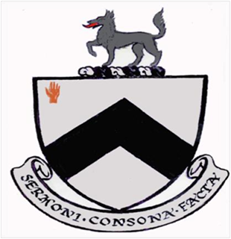 Rector – Revd. Richard Allen – Tel 01503 220847/ 07383 621292 or rev@trelawnybenefice.com(Usual day off Wednesday)www.trelawnybenefice.comhttps://www.facebook.com/Trelawny-Benefice-103223105728007DETAILS CORRECT AT TIME OF PRINTINGSaturday 28th October 2023Sunday 29th	Archdeacon Kelly Betteridge will be preaching at Lanteglos 		by Fowey for Book of Common Prayer Choral Evensong at 		6pm.  All welcome – Bellringing and light refreshments Friday 3rd  	Pelynt Poppy day Concert at Pelynt Parish Church with 			Pelynt Male Choir and the St Neot Male Voice Choir – 7pmForthcoming events across the Benefice for October/ NovemberArt at St John’s, Bodinnick - Dates of the next exhibition - Preview will be from 4pm on Thursday 26th and open Thursday 26th to Sunday 29th Between 11am – 5pm.  Exhibitions of paintings, pottery, woodturning, and contemporary silver jewelleryBAC meeting at The Rectory 6th November at 10amPolruan Primary Academy Remembrance Assembly 6th November at 2.30pmPolperro Primary Academy Remembrance Assembly 8th November at 1pm  Pelynt Primary Academy Remembrance Service Pelynt Parish Church 10th November at 2.30pmA Message from Rev Richard On Saturday 2nd December 2023 at 12pm Lanteglos by Fowey I will be holding a service to mark 30 years of my ordination as a Presbyter (Priest) in the Church of God. As you know I started off in the Free Church of England and my old fiend Bishop Paul Hunt who took over from me as Diocesan Secretary in the F C of E is coming to preside and preach. I`d like to invite everyone from the Benefice to come and share this special milestone with me. You are all now very much my family. We`d like to treat you all to a simple pasty and lunch with wine and cakes afterwards. I`m hoping as many of you can come as possible. We don’t want you to have to bring anything we just want to treat you as we really appreciate serving you. I wanted to give you all as much notice as possible as there might be other things on. So we can gauge numbers please can you let your PCC secretary  know if you think you might be able to come in the next few weeks. We`d love you to be there. We will be running a minibus from Pelynt and Lanreath for anyone who`d like a lift, just indicate. We are really looking forward to celebrating Richard’s 30 years of ordained ministry.  Some of you have very kindly offered to bake a cake, which would be very much appreciated. Can you let Harriet know if you would like to make one? It would be great if you could call or message so she can have an idea of numbers. (07504409258) Many thanks!!!Bible Study   On a fortnightly basis at The Rectory, next one Tuesday 7th November at  2.30pm.  On Wednesday evenings every two weeks there will be a bible study at the home of John and Helen White, The Cottage Lanreath. This will be the alternate week to the Tuesday afternoon Bible study at the vicarage. We are studying the book of John, and the next meeting will be on Wednesday 1st November at 7pm . Please contact John or Helen for further details 01503 220762.  Whitecross Local Produce Market 4th November Do your monthly shop locally, spend your week eating delicious local seasonal produce; meat, fish, vegetables, cakes, bakes, drinks, crafts, flowers and fuel yourself while you shop with hot pasties, tea and coffee come and enjoy on the first Saturday of every month from 10am-1pm.  whitecrosslocalmarket@gmail.com - Tel: 07900 668604Next  Week’s Services 5th November – All Saints9.30am 		Lanreath Holy Communion Service11am		Lanteglos by Fowey Holy Communion Service11am 		Talland Holy Communion by Extension4pm 		Pelynt All Saints Service6.30pm 		Lansallos Holy Communion Service10.50am		Pelynt Act of Remembrance at War Memorial – 11th NovemberFollowing Week’s Services 12th November – Remembrance Sunday10.50am		Lanteglos by Fowey Act of Remembrance & Service10.50am		Talland Remembrance Service at Polperro Methodist10.50am		Pelynt Act of Remembrance & Service12.15pm		Lanreath Act of Remembrance & Service12.30pm		Bodinnick Act of Remembrance4pm		Polruan ‘Sing a New Song’6.30pm		Lansallos Evening Prayer with Remembrance